1 классБеседы об искусствеТема: Декоративно-прикладное искусство.Ознакомиться с материалом, представленным ниже, ответив письменно на вопросы в конце параграфа.Ссылка на презентацию по данной теме: https://yadi.sk/i/Aaq0j4fZWW2U2w Ссылка на видео «Хохлома»: https://yadi.sk/i/cMR-BGNr1huiKw Запишите определение в тетрадь: Декоративно-прикладное искусство (от лат. decoro — украшаю) — раздел декоративного искусства, охватывающий создание художественных изделий, имеющих утилитарное и не утилитарное назначение.Выполненные задания присылать на почту krismirash15@yandex.ru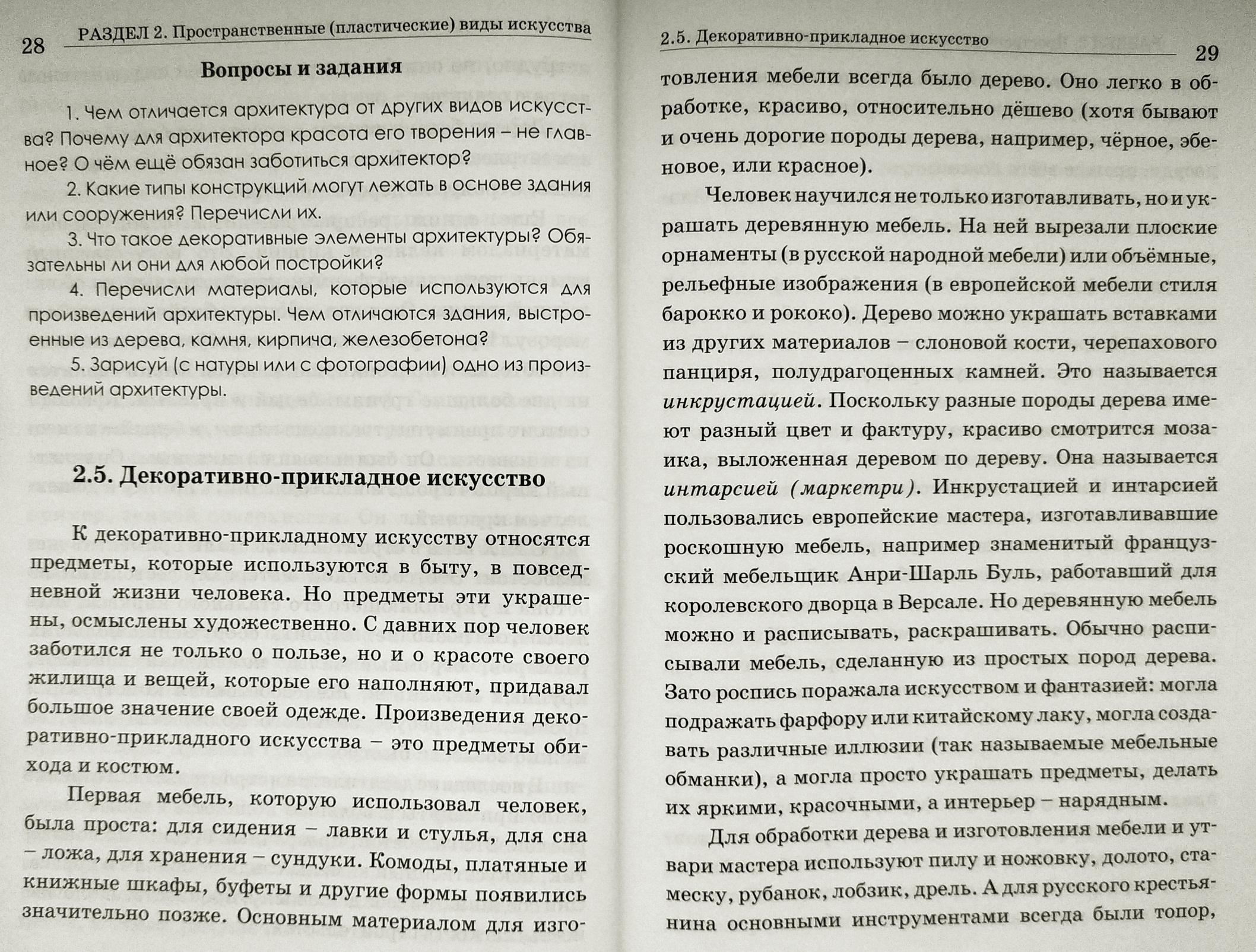 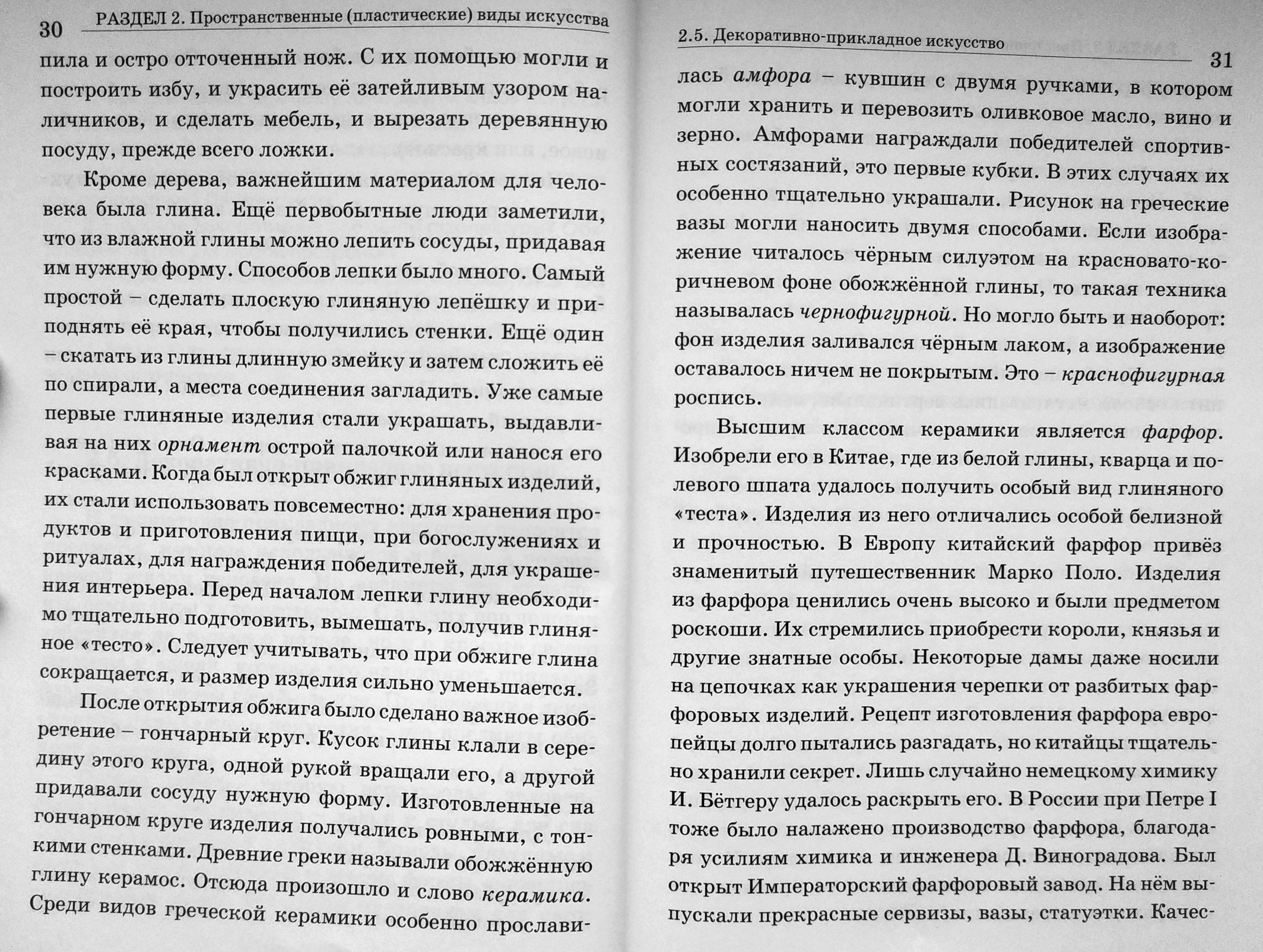 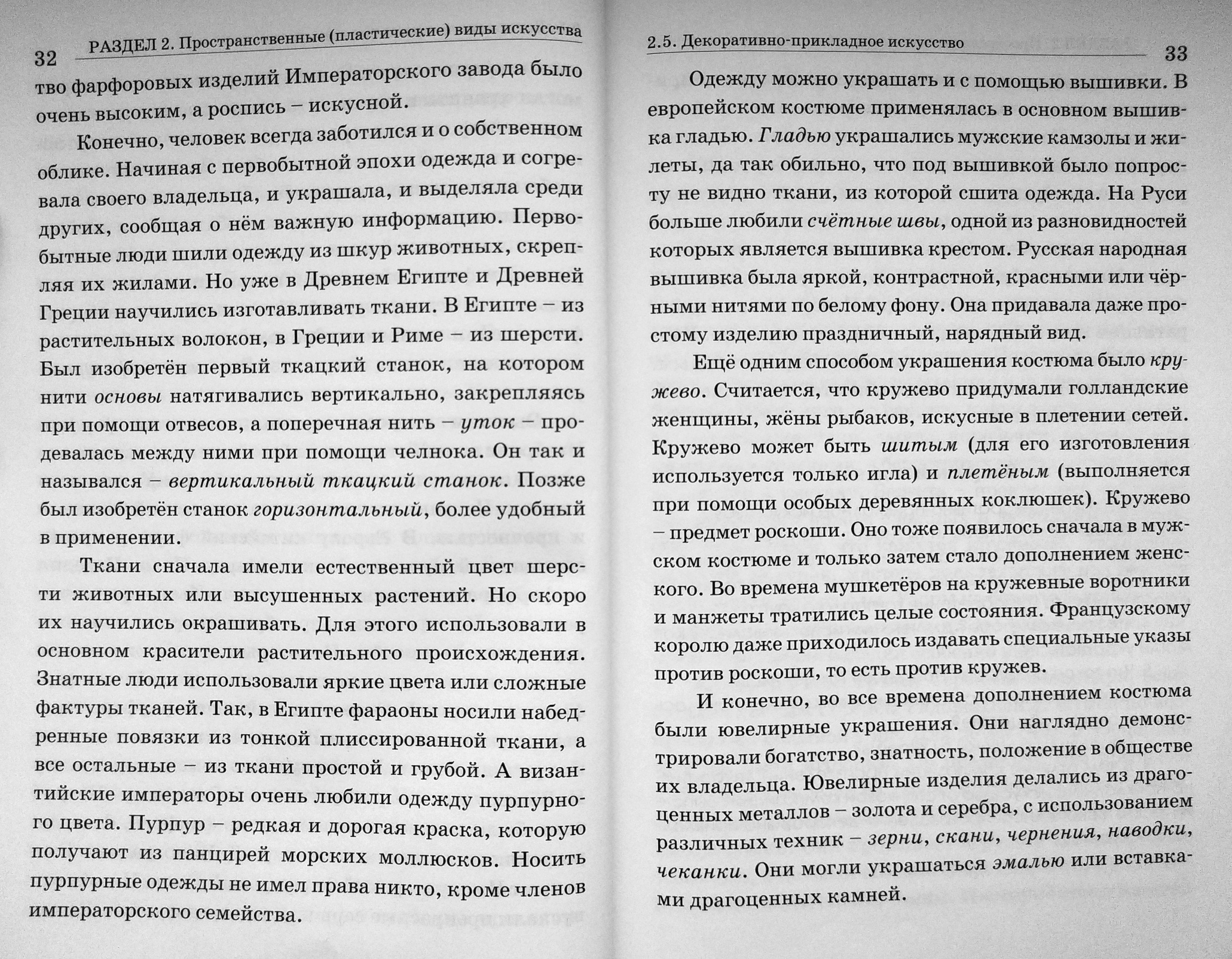 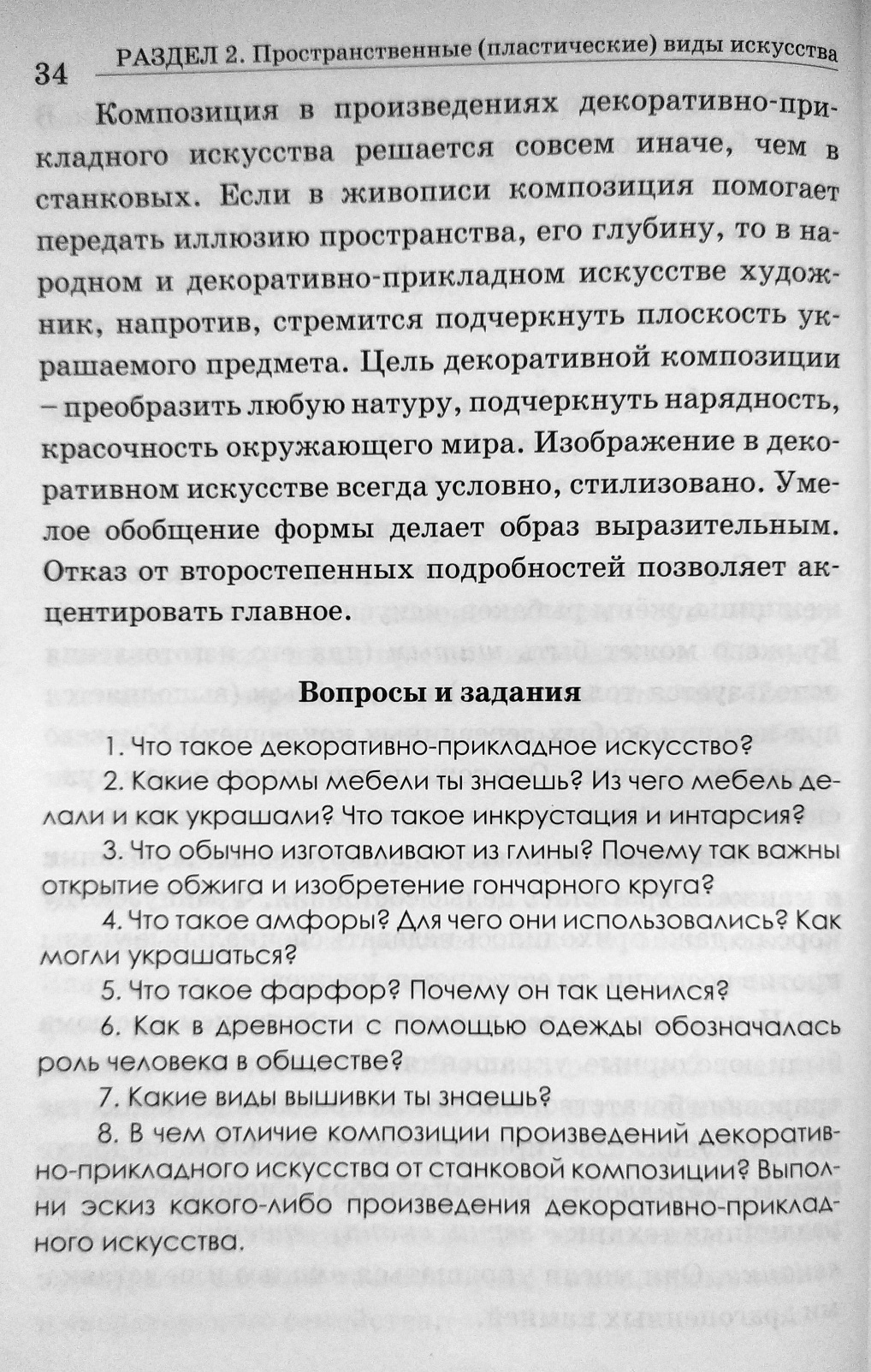 